令和３年度　第２回地域スポーツクラブ連絡協議会　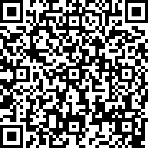 東京都広域スポーツセンター事業及び「登録・認証制度」説明会　回答用紙□下部に記載の個人情報の取扱いについて同意の上申込みます。（ ☑　をご記入ください）※以下の項目には、連絡協議会への参加・不参加に関わらずご協力いただければ幸いです。クラブ・団体名メールアドレス参加の有無□　参加　　・　　□　不参加　  ←☑をご記入ください。□　参加　　・　　□　不参加　  ←☑をご記入ください。□　参加　　・　　□　不参加　  ←☑をご記入ください。□　参加　　・　　□　不参加　  ←☑をご記入ください。□　参加　　・　　□　不参加　  ←☑をご記入ください。参加の有無参加に☑をつけた方は下記のいずれかに☑をしてください。参加に☑をつけた方は下記のいずれかに☑をしてください。参加に☑をつけた方は下記のいずれかに☑をしてください。参加に☑をつけた方は下記のいずれかに☑をしてください。参加に☑をつけた方は下記のいずれかに☑をしてください。参加の有無□　会場で参加　・　□　オンラインで参加　←どちらかに☑をつけてください□　会場で参加　・　□　オンラインで参加　←どちらかに☑をつけてください□　会場で参加　・　□　オンラインで参加　←どちらかに☑をつけてください□　会場で参加　・　□　オンラインで参加　←どちらかに☑をつけてください□　会場で参加　・　□　オンラインで参加　←どちらかに☑をつけてください参加するクラブ・団体は、当日参加者の氏名・役職をお書きください。　※オンライン参加は各クラブ何名様でも可参加するクラブ・団体は、当日参加者の氏名・役職をお書きください。　※オンライン参加は各クラブ何名様でも可参加するクラブ・団体は、当日参加者の氏名・役職をお書きください。　※オンライン参加は各クラブ何名様でも可参加するクラブ・団体は、当日参加者の氏名・役職をお書きください。　※オンライン参加は各クラブ何名様でも可参加するクラブ・団体は、当日参加者の氏名・役職をお書きください。　※オンライン参加は各クラブ何名様でも可参加するクラブ・団体は、当日参加者の氏名・役職をお書きください。　※オンライン参加は各クラブ何名様でも可氏名（ふりがな）役職役職メールアドレス氏名（ふりがな）役職役職メールアドレス今回の連絡協議会では、登録・認証制度に関する概要説明と申請に関する手続等の説明を行います。つきましては、以下の欄の各項目をご記入くださいますよう、お願いいたします。Ⅰ　「登録・認証制度」に係る登録申請をする予定ですか。番号に○をお付けください。１． 登録申請する（予定）　　　　　２． 登録申請しない（予定）　　　　　３． 決まっていないⅡ登録についてご不明な点、登録・認証制度に関してご質問がございましたらご記入ください。　東京都広域スポーツセンター事業の参考とさせていただくため、以下の設問にお答えくださいますよう、お願いいたします。Ⅰ　クラブマネジャー又はアシスタントマネジャーの資格がある指導者が配置されていますか。番号に〇をお付けください。　　　１．　配置されている　　　　　２． 配置されていないⅡ　Ⅰで２．配置されていないと回答した方にお聞きします。資格取得の予定はございますか。番号に〇をお付けください。１． 資格を取得する予定　　　　　２． 資格取得の予定はない　　　　　３． 現時点では未定